Artículos científicosPercepción del aprendizaje en línea de la Unidad Académica de Economía en la Universidad Autónoma de NayaritPerception of online learning of the Academic Unit of Economics at the Autonomous University of NayaritJosé Ramón Olivo EstradaUniversidad Autónoma de Nayarit, Méxicoolivojr@gmail.comhttps://orcid.org/0000-0001-8013-6271
Carmelina Montaño TorresUniversidad Autónoma de Nayarit, Méxicocarmelina@uan.edu.mxhttps://orcid.org/0000-0003-3602-4381
Sonia Yadira Tapia PonceUniversidad Autónoma de Nayarit, Méxicosonia.tapia@uan.edu.mxhttps://orcid.org/0000-0002-1900-4779Resumen En el estudio se analizó la situación del aprendizaje de los estudiantes, en particular de la problemática que han enfrentado ante las restricciones impuestas por la pandemia, donde la presencia en el aula es limitada, el trabajo es mediado por plataformas digitales. El proceso de aprendizaje es esencial, el cual sucede en docentes y alumnos, en la enseñanza está presente cuando el profesor intenta exponer el contenido decodificado para que sea aprehendido, es la habilidad para acomodar una estructura teórica al dispositivo cognitivo del que aprende, por otro lado, el aprendizaje en el alumno es una necesidad esencial en la formación, donde esta implícito la relación previa de conocimiento con la adición de otro más nuevo. En el aprendizaje es necesario el pensar, es un proceso iniciado por el cuestionamiento, la duda que tiene el individuo frente al entorno, de acuerdo con Aguilar (2010), el pensamiento se incentiva por la capacidad de asombro frente a lo que considera inexplicable, es significativo cuando le induce representaciones, al identificar redes interrelacionadas, es decir, si el sujeto encuentra vinculaciones complejas, que le proyectan un pensamiento con mayor abstracción para la explicación de fenómenos.Por otro lado, en Carranza y Caldera (2018) refiere que el aprendizaje significativo es un proceso de integración de nuevos conocimientos en la estructura cognitiva de quien aprende, esta interacción con acontecimientos, condiciones sociales y culturales beneficia significativamente el proceso del aprendizaje. Se reconoce que el estudiante ha pasado por diferentes aprendizajes que están definiendo estrategias, para la adquisición de contenidos complejos, ellos determinan inquietudes: ¿cómo caracterizan sus procesos de aprendizaje en la universidad? ¿cómo evalúan sus dificultades y sus posibilidades de aprendizaje?. Se trató de identificar las expectativas respecto a los objetivos de la formación, la evaluación y su percepción de su aprendizaje que han afectado el desempeño. La investigación fue descriptiva exploratoria, se aplicaron encuestas a estudiantes de la Unidad Académica de Economía, en plataforma virtual, que cursaban los últimos niveles de la carrera, por su mayor experiencia de tener actividades en el aula y en línea. En los resultados se reconoció un rendimiento académico regular, en sus evaluaciones sólo se consideraban los exámenes, casi la mitad de ellos dedicaban de dos a tres horas diarias en actividades extraescolares, la mayoría aseguró la importancia del docente y su preparación, un tercio de ellos mostraron indiferencia en el compromiso por su formación.Se puede asegurar que los estudiantes tienen la percepción y la expectativa de un aprendizaje entre regular y mínimo, consideraron de mayor importancia el papel del profesor. Se deben establecer estrategias de atención a los alumnos, cuando se tiene un proceso en plataformas virtuales, lo cual es un reto para los docentes. Con los resultados se evidenció el incremento en la deserción; lo que es necesario apoyar al docente en capacitación para la actividad en línea e incrementar la conciencia sobre sus alumnos en condiciones de confinamiento. Palabras clave: Educación en línea, rendimiento, percepción de estudiantesAbstract The study analyzed the learning situation of the students, in particular the problems they have faced in the face of the restrictions imposed by the pandemic, where the presence in the classroom is limited, the work is mediated by digital platforms. The learning process is essential, which happens in teachers and students, in teaching it is present when the teacher tries to expose the decoded content so that it is apprehended, it is the ability to accommodate a theoretical structure to the cognitive device of the learner, on the other hand, student learning is an essential need in training, where the previous relationship of knowledge with the addition of a new one is implicit.In learning it is necessary to think, it is a process initiated by questioning, the doubt that the individual has in front of the environment, according to Aguilar (2010), the thought is encouraged by the capacity for astonishment in the face of what is considered inexplicable, it is significant when it induces representations, by identifying interrelated networks, that is, if the subject finds complex links, which project a more abstract thought for the explanation of phenomena.On the other hand, Carranza and Caldera (2018) refer that meaningful learning is a process of integration of new knowledge in the cognitive structure of the learner, this interaction with events, social and cultural conditions significantly benefits the learning process. It is recognized that the student has gone through different learning that are defining strategies for the acquisition of complex content, they determine concerns: how do they characterize their learning processes at university? How do they evaluate their difficulties and their learning possibilities? An attempt was made to identify the expectations regarding the objectives of the training, the evaluation and their perception of their learning that have affected performance. The research was descriptive exploratory, surveys were applied to students of the Academic Unit of Economics, in a virtual platform, who were in the last levels of the degree, due to their greater experience of having activities in the classroom and online. The results recognized a regular academic performance, in their evaluations only the exams were considered, almost half of them dedicated two to three hours a day in extracurricular activities, the majority assured the importance of the teacher and their preparation, a third of them They showed indifference in their commitment to their training.It can be ensured that students have the perception and expectation of a learning between regular and minimal, they considered the role of the teacher of greater importance. Attention strategies must be established for students, when there is a process in virtual platforms, which is a challenge for teachers. With the results, an increase in desertion was evidenced; what is necessary to support the teacher in training for online activity and increase awareness about their students in confinement conditions.Keywords: Online education, performance, student perception.Fecha Recepción: Enero 2021                                    Fecha Aceptación: Junio 2021IntroducciónEl proceso educativo en la universidad tiene como elemento indispensable el aprendizaje, considerando que el alumno es el individuo que responde a las intenciones de depositario del conocimiento, el cual se interpreta en su contexto cotidiano, reconociendo que el docente es el apoyo para que este proceso se pueda realizar. La relación de aprender y enseñar es continua, permanente que se provoca con el profesor que decodifica el contenido en un nivel de aprendizaje, considerando de acuerdo con Eirín-Nemiña, R. (2018), que esta presente un proceso de aprendizaje de los profesores, donde interpretan, piensan y sienten el contenido que trabajan, analizan, delimitan o reafirman la recuperación teórica, además orientan valoraciones y concepciones de su contexto de enseñanza. En esta parte del proceso, la enseñanza es también aprendizaje por el sujeto que la desarrolla, es así que el profesor se mantiene en una continua condición de crecimiento cognitivo.  Siguiendo con el proceso, en otro momento esta presente el alumno que trata de interpretar la puesta del conocimiento en su circunstancia, entonces lo recrea, le integra vivencia lo aprende de manera particular, en el encuentro profesor, contenido alumno, el primero asume un nuevo aprendizaje cuando el texto ha sido enriquecido, es un pretexto para articular su experiencia cotidiana, con la exposición áulica. Se trata de reconocer en los alumnos que no sólo sus ideas y prejuicios sobre el tema de la clase, sino inclusive el nivel de pensamiento lógico que posee para propiciarle experiencias que promuevan sus habilidades de pensamiento. Entonces el aprendizaje como construcción de conocimientos de acuerdo con Bastidas, (2019) implica la construcción de representaciones mentales con el fin de dar sentido a la información y a las experiencias de una persona así, por tanto, el aprendizaje ocurre cuando el aprendiz selecciona información relevante, la organiza de tal manera que forma una estructura coherente logrando con ello, entender e interpretar para que los contenidos tengan sentido y significado para su vida. En suma este proceso mediado por el contenido se traduce en conocimiento en ambos lados de la relación, por tanto, es aprendizaje que, en un momento dado paso por un detalle de enseñanza, en este sentido se afirma en Guirado i Serrat, A. (2019, abril, 6) no va a ser posible mejorar la función docente si no experimentamos más en contexto y aprendemos constantemente de la realidad desde la reflexión, en particular con un vinculo permanente con el alumno, aun más el profesor, deberá ser un investigador del contenido, que experimente en el proceso de apropiación del mismo conocimiento, esto favorece la recreación en el proceso frente al que aprende. Se reconoce en este sentido que la adquisición del conocimiento se realiza considerando a partir de Zúñiga, V. (17 julio, 2018), distintas características del alumno como: edad, bagaje cultural y social, conocimientos previos y la naturaleza de los contenidos a estudiar. Es importante en este proceso propiciar la autogestión de emociones, ya que el aprendizaje en particular o cualquier actividad educativa se desarrolla mediada por un estado de animo adecuado, esto propicia una mejor adaptación a contextos y contenidos que se tienen por aprender. El proceso de aprender requiere definir estrategias por el alumno, al respecto Urquijo, et al., (2014) considera que las estrategias de aprendizaje son procedimientos o secuencias de acciones conscientes, voluntarias, controladas y flexibles, que se convierten en hábitos para quien se instruye, cuyo propósito es el aprendizaje y la solución de problemas, es decir, el alumno es consciente de lo que hace, comprende los requerimientos de la tarea, planifica y evalúa sus propios trabajos, y es capaz de identificar sus aciertos y dificultades.  En general se puede asumir que la función del docente en el proceso áulico es la de inducir para la adquisición de conocimiento, lo cual tiene un significado importante para la formación, lo que implica un mayor protagonismo el aprender que el enseñar, considerando que en este ultimo solo se expone o motiva, y el alumno tiene el esfuerzo de relacionar, lograr analogías, crear en el pensamiento figuras o escenas, todo ello para lograr integrar el texto abstracto en condiciones más concretas que recupere las referencias en lo cotidiano. Es necesario reconocer que el profesor incrementa de forma permanente su conocimiento del contenido, por medio de una labor continua de investigación de la disciplina, además el vinculo permanente con los estudiantes define otro espacio más de aprendizaje, todo ello es propiciado por iniciativa del docente. Esta postura de aprendizaje deberá compensarse, en especial de los esfuerzos del alumno cuando se esta provocando una mayor potenciación de la adquisición de conocimiento. El contexto de desarrollo de la práctica educativa en la educación superior en la que están vinculados el texto, la actividad docente y las tareas del alumno, mediado este proceso por un determinado contexto de convivencia, evidencian problemáticas derivadas de lo particular que implica una actividad humana. La complejidad que significa un proceso de formación de profesionistas en la universidad se complica cuando esta presente un problema de salud publica, que exige una confinación social, donde los individuos deben aislarse, que margina cualquier intento de interacción vivencial. Esta situación de emergencia social, impacta directamente al proceso educativo, lo limita pero no lo debe detener, el tener una necesaria continuación ha implicado hace un uso más racional y eficiente de las tecnologías para la comunicación, es decir, que lo singular de una actividad educativa de ser una relación cara a cara, se ha traducido a solo la virtualidad, donde los individuos aislados mantienen una reducida ventana para la comunicación, la cual puede ser en tiempos simultáneos entre los integrantes de esa comunidad, o en momentos diferenciados, lo que implica una dificultad para establecer una relación de interacción que siempre ha sido una condición natural entre los individuos. La enseñanza de acuerdo con Schmelkes, (2020) en un proceso en línea se descontextualiza y despersonaliza, lo que le dificulta al profesor tomar en cuenta las experiencias del estudiante, sus particulares intereses y talentos, lo que en en la forma presencial permite favorecer un enriquecimiento y sin duda conduce a hacer más relevante e integral el aprendizaje. La incorporación de las tecnologías para resolver el problema emergente de la confinación social en la educación, como elemento de apoyo en el proceso áulico y como forma de sustitución del vinculo presencial, ha suscitado inconvenientes en los profesores al trasladar el proceso a la virtualidad y no estar en general capacitado para este innovador sistema. La problemática del docente está en la continua preparación del contenido, además de la exigencia de habilitarse en el manejo eficiente de la herramienta tecnológica, esto provoca tensiones y angustias para lograr normales niveles de enseñanza. En el caso del alumno el efecto de la tecnología en sus clases, se puede asumir como mínimo considerando que tiene una destreza casi natural para el manejo, ya que las acciones de búsqueda de información, de comunicación en redes, de integrarse en grupos virtuales le es familiar, cuando al estudiante se le pide que desarrolle tareas escolares, que atienda sesiones en línea, se presentan problemas de acuerdo con Miguel (2020), como fallas técnicas en las aplicaciones, horarios frente a la computadora, trabajos acumulados de todas las materias, tiempo limitado, fallas en la conexión del internet, compartir el equipo, condiciones inadecuadas en casa para trabajar, entre otros. En el presente trabajo se muestran algunas observaciones realizadas por el alumno de licenciatura de la unidad académica de economía, en relación con su proceso áulico, de las acciones escolares en particular su percepción de la enseñanza, del sentido de logros y motivacional para su desarrollo en esta unidad académica. En contexto de pandemia es necesario conocer la situación del aprendizaje, cuando se sabe que este problema de salud publica trastoco la dinámica escolar de la educación superior, desde la función de vinculación e investigación hasta la esencia de la formación que es el proceso áulico. La pandemia ha propiciado la necesidad de un emergente confinamiento social, de una desestructuración de las relaciones sociales tradicionales, para ubicarlas en la mediación de la virtualidad de relaciones que son frías que son también una manera de aislamiento, cuando el individuo permanece frente a monitores que jamás será el encuentro cara a cara de convivencia humano. Se reconoce que el proceso educativo es principalmente de convivencia, es la interacción entre individuos donde se recrean valores, definen criterios morales, que es la esencia de las comunidades, es lo que identifica a los grupos sociales. Esto implica que la mediación de equipos que favorecen acciones en línea entre los individuos, limitan el desarrollo holístico del significado de un proceso formativo que se realiza por tareas educativas, por tanto, el aislamiento social derivado de la pandemia y que trata de resolver la virtualidad, no pudiera reconocerse como una sustitución normal, ante una condición humana que es la formación de los individuos, donde el sujeto es el protagónico y no un equipo o el monitor que solo debía ser un accesorio complementario a esa relación cara a cara necesaria. La presencia de la tecnología como sustitución del natural espacio áulico, provoca la marginación del vinculo de los participantes propiciando problemas de una formación integral, donde lo común sería el intercambio de experiencias y la conformación de vivencias para exponer el contenido a situaciones reales. Una situación complicada que determina el trabajo en línea es la necesidad que los protagonistas del proceso educativo accedan a equipos tecnológicos conectados a internet, lo cual es una condición que no esta presente generalmente, esto determina que las clases en línea sea una dificultad para una parte importante de alumnos lo que se ha traducido en exclusión, marginación y abandono de las clases. De acuerdo con Ordorika, (2020) solo 45 por ciento de los mexicanos cuenta con una computadora y 53 por ciento tiene acceso a Internet en casa, según la Encuesta Nacional sobre Disponibilidad y Uso de Tecnologías de la Información en los Hogares (endutih), de 2018, el acceso no se distribuye de forma equitativa, ya que 73 por ciento de la población en áreas urbanas tiene acceso a Internet, comparado con el 40 por ciento en zonas rurales.  El resultado de migrar el sistema educativo hacia la virtualidad esta dejando de acuerdo con Vidal Ledo, et al (2021) al margen de la participación del sistema educativo a millones de estudiantes y profesores que no cuentan con los recursos para acceder a esta modalidad educativa, lo que provoca más desigualdades y desplazados en especial a los más pobres.  Se reconoce que el sistema educativo en el país trae problemas no resueltos como un crecimiento en la cobertura sin calidad, desigualdad en el acceso y una pérdida progresiva del financiamiento, al respecto se debe considerar que tal insuficiencia económica, se debe principalmente a manejos inadecuados por la propia administración de las instituciones. A esta situación problemática se le incorpora la continuación del proceso educativo en un ambiente de pandemia, lo que supone de acuerdo con Garay Núñez, (2021) una suspensión de  larga  duración a los centros de estudio, se exige permanencia en el proceso formativo y garantizar la equidad, generar mecanismos de gobierno, monitoreo y apoyo eficientes; diseñar medidas pedagógicas para evaluar formativamente, además de promover mecanismos  de  apoyo  al  aprendizaje; aprender de los errores y escalar la digitalización, la hibridación y el aprendizaje virtual. Estos requerimientos al sistema educativo deberán provocar costos sociales y económicos en cada vez más grupos sociales.MétodoEl proceso metodológico tiene una perspectiva cualitativa, ya que se trata de identificar lo subjetivo, además de describir el hecho educativo tal y como es, en esta investigación se busca explicar e interpretar la causa del fenómeno. El proceso de trabajo de indagación esta sustentado en el análisis de categorías, derivadas de los cuestionamientos que dan origen al objeto, es así como en la interpretación de la percepción esta mediada por la subjetividad de los individuos participantes. Este proceso de trabajo de investigación, esta orientado por el método que, de acuerdo con Baena, P.  (2017), es el camino por seguir mediante una serie de operaciones y reglas prefijadas de antemano para alcanzar el resultado propuesto. Se afirma que no hay  metodología o método como recetas, son procedimientos que nos ayudan a reflexionar sobre el fenómeno. Se puede entender entonces que el método es una concepción intelectual que se debe concretar en la realidad, las técnicas serán las operaciones practicas ubicadas en la dimensión del fenómeno. Para la observación y estudio del objeto se utilizó la encuesta al aplicar un cuestionario a un grupo de estudiantes, cuidando la redacción, el orden y el nivel de abstracción de las preguntas. La elección de los estudiantes que debían participar en la encuesta, se propicio considerando el juicio del equipo responsable del proyecto, en particular debido a la experiencia del investigador sobre la temática, además de reconocer que este proceso se realiza con el apoyo de la plataforma virtual, es decir con la disponibilidad de los estudiantes en un momento dado, se trata de una elección muestral de carácter no probabilístico que, de acuerdo con Pimienta, L. (2000), es determinístico, el cálculo del tamaño y selección de la muestra se basan en juicios y criterios subjetivos.Se reconoce en Hernández-Sampieri, R., Fernández-Collado, C. y Baptista-Lucio, P. (2014) que, en las muestras no probabilísticas, la elección de los elementos no depende de la probabilidad, sino de causas relacionadas con las características de la investigación o los propósitos del investigador. El desarrollo de esta importante etapa de la investigación se recurrió a la plataforma google y sus formularios, considerando que los estudiantes tenían su actividad escolar en línea y estaba clausurado la presencialidad, además se afirma que con los formularios google se facilita el acopio de información, además de que los resultados son transformados en distintas presentaciones. En la plataforma se aplicaron un total de 60 encuestas en Ruiz, M. (2011) que retoma a Mayntz et al., (1976:133) citados por Díaz de Rada (2001:13), que describen a la encuesta como la búsqueda sistemática de información en la que el investigador pregunta sobre los datos que desea obtener, y posteriormente los reúne los casos individuales para obtener la evaluación de datos agregados. En este sentido la encuesta es el procedimiento para acopiar información, la que se concreta con un instrumento en forma de cuestionario, considerando para su operación la escala de Likert que contiene preguntas definidas y de opción múltiple que pueden ser contestadas con facilidad, de acuerdo con Matas, A. (2018), la escalas Likert son instrumentos psicométricos donde el encuestado debe indicar su acuerdo o desacuerdo sobre una afirmación, ítem o reactivo, lo que se realiza a través de una escala ordenada y unidimensional. Las preguntas del cuestionario recuperan la opinión sobre: tiempo dedicado a la realización de tareas escolares; la imposibilidad de hacer trabajos de la escuela determina el desempeño; causas posibles para mejorar el aprendizaje; percepción sobre las condiciones en general para realizar los estudios en la institución; esta forma de recibir clase afecta el avance académico; entre otras. En resumen, el trabajo metodológico es un proceso que tiene un significativo cuidado cuando se busca explicar cuáles son las condiciones de trabajo de los estudiantes en un proceso de formación en línea y en especial frente al estrés que provoca el problema de salud publica.  ResultadosFigura 1. Resultados de evaluaciónFuente: elaboración propia con datos de la encuestaEn el semestre de enero a junio (ciclo 2020 -2021) los estudiantes de distintos niveles de avance se observa en la figura 1, que el resultado de sus evaluaciones son regulares, al mismo tiempo tienen un redimiento de regular a bueno; así mismo casi la mitad de ellos consideran que sus profesores casi siempre toman en cuenta solo los examenes. Se puede observar que los alumnos han tenido resultados buenos o regulares, aún cuando sus maestros conservan el criterio de definir calificaciones considerando el examen.Figura 2. Disposición de tiempo para realizar tareas escolares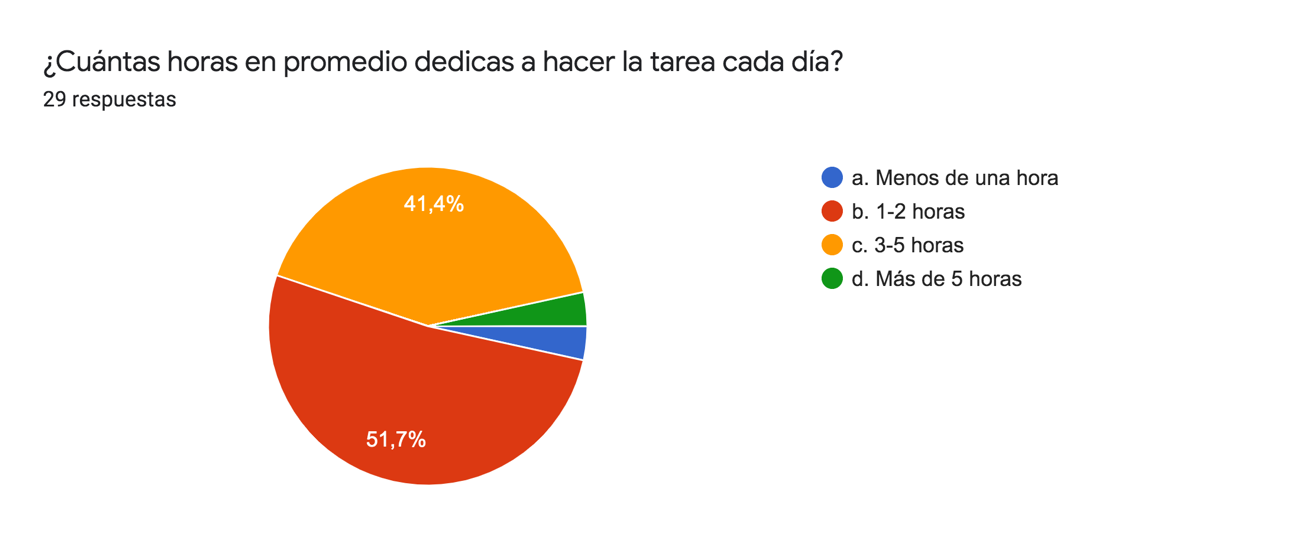 Fuente: elaboración propia con datos de la encuestaRespecto a la cantidad de tiempo que los estudiantes asignan a labores escolares fuera de la clase, se manifiesta en la figura 2 que la mitad de ellos aseguran que en promedio son de una a dos horas al día, el 40% tienen dispuestos de tres a cinco horas. Si se considera que tienen alrededor de siete cursos y en estos tiempos de pandemía, la actividad extraescolar es significativa en el aprendizaje, se observa que definen un minimo de tiempo para completar el desarrollo de sus cursos. Figura 3. Imposibilidad de hacer trabajos de la escuela determinación del desempeño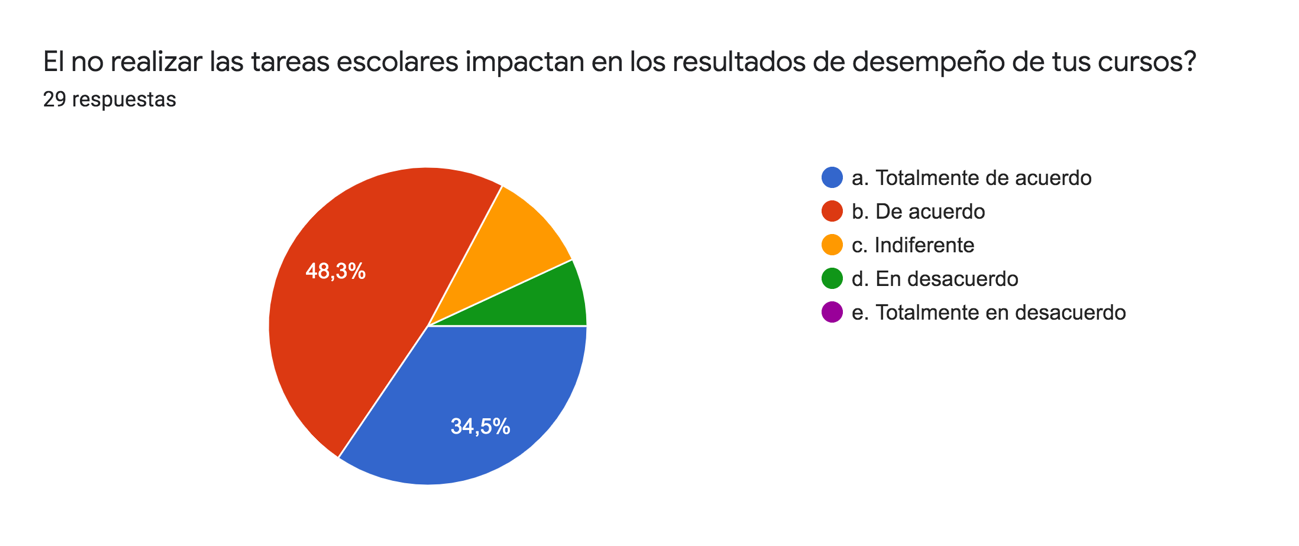 Fuente: elaboración propia con datos de la encuestaEn relación con las actividades que dejan los profesores a los alumnos para que realicen fuera del tiempo de aula, se evidencia en la figura 3 que ocho de cada diez de ellos que son importantes para completar su aprendizaje. Se muestra una conciencia de lo necesario que es desarrollar actividades escolares en periodos extraescolares, considerando que en estos tiempos de pandemia es significativo este trabajo.Figura 4. Causas posibles para mejorar el aprendizajeFuente: elaboración propia con datos de la encuestaEn la figura 4, se tiene respecto al aprovechamiento escolar, aseguran que las actividades laborales, la disposición de tiempo y los problemas de ejercer la practica por el profesor, están definiendo que se tenga un buen desempeño. Esta de manifiesto que como factor interno a la institución la situación de la preparación del docente tiene un peso importante en el aprendizaje del alumnoFigura 5. Percepción sobre las condiciones para realizar los estudios en la institución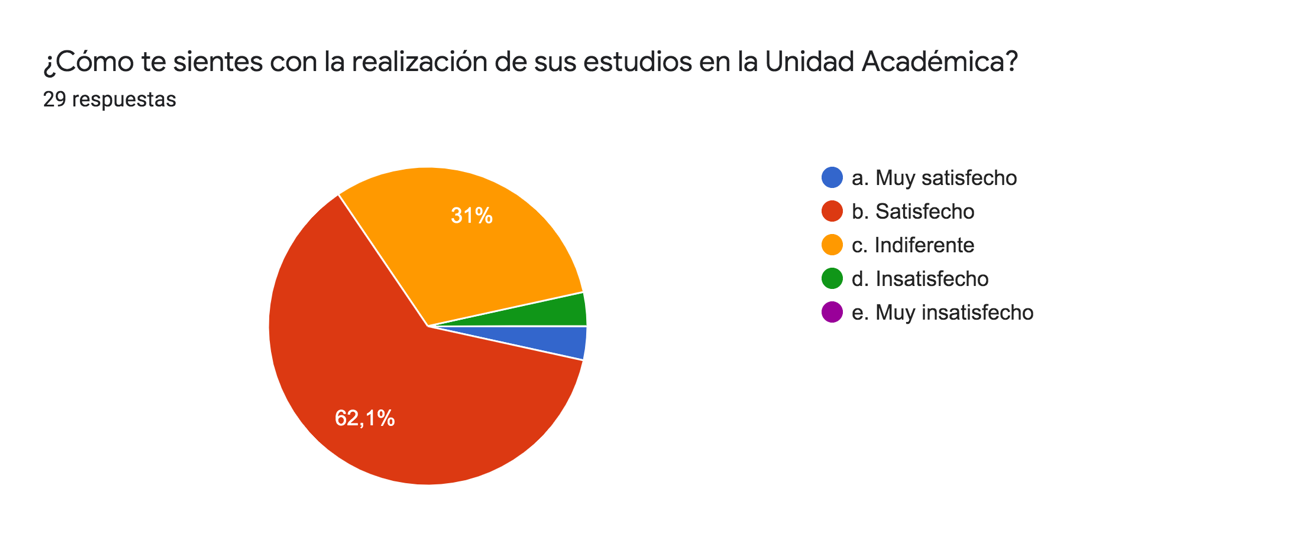 Fuente: elaboración propia con datos de la encuestaEn general, la opinión que tienen los alumnos respecto a la percepción del desempeño, desarrollo y realización al estudiar en esta Unidad Académica, se manifiesta en la figura 5, que 6 de cada 10 afirman que están satisfechos, aunque 3 de cada 10 dicen que le es indiferente su participación en la formación en la escuela. Esta percepción tiene un valor significativo para el quehacer escolar que la comunidad de profesores y trabajadores realiza, se muestra que desde el estudiante que asiste a la escuela no tiene una alta aprobación, situación que debe preocupar para los que ofrecen el servicio educativo en la institución.DiscusiónLa practica educativa en la universidad, tiene como uno de los principales protagonistas al estudiante con la responsabilidad de recibir una formación profesional, por medio del instrumento cognitivo para desarrollar un aprendizaje disciplinar cubierto con una estructura cultural y social. El otro personaje necesario para establecer ese proceso educativo es el docente, que tiene la función de definir el dispositivo para recrear el contenido, aunado con una cualificación axiológica que le otorga un perfil como profesionista universitario. Este proceso comúnmente se desarrolla en los espacios educativos, donde se facilita el encuentro de diferentes referencias de los que aprenden y enseñan, para recuperar los distintos rasgos culturales y de intercambio sobre el contenido que se proceso en las aulas. Ello determina un perfil integral que ha sido distintivo del proceso formativo en la institución.En una situación extraordinaria de confinamiento derivado del riesgo de contagio de la pandemia, que esta afectando las actividades educativas en la universidad, en particular cuando se reconoce que es un requerimiento esencial la interacción cotidiana entre los actores del proceso aprendizaje y enseñanza. En esta circunstancia de emergencia de salud pública la actividad educativa no debe detenerse, lo cual significa que debe entrar en escena las tecnologías de la comunicación como un elemento de apoyo para resolver la ausencia de personas en la actividad educativa.La incorporación de la tecnología como un factor indispensable en la relación entre profesor y alumno, con un contenido adaptado para que en lo posible se reduzca a lo mínimo la participación del profesor, provoca en ambos lados del vinculo un nivel importante de angustia y estrés, cuando se presenta incertidumbre sobre el proceso y calidad de la enseñanza y del aprendizaje. La necesidad de conocer la percepción del lado del que aprende se transforma en un requerimiento de confianza del alumno y del profesor, con el fin de saber si la herramienta tecnológica y su nivel de uso esta evidenciando eficiencia en el resultado del proceso, y al menos reducir la incertidumbre del trabajo que se desarrolla. En el caso del alumno, se manifiesta un bajo nivel de atención, además del cansancio debido a los intervalos mayores de estar frente al equipo, y la exagerada cantidad de trabajos que debe hacer en solitario, es también de considerar que el acceso a equipos y su conexión es complicada y se debe de tener asignados recursos para lograr resolver este problema tecnológico.En general este problema es una situación inédita en el ámbito de la actividad de la universidad, lo que determina que apenas se tiene la oportunidad y tiempo para reflexionar y falta el intercambio de experiencias entre los actores que participan.      ConclusionesEl proceso educativo en la universidad esta inmerso en una permanente tarea de aprendizaje, esta presente de manera indispensable en la comunidad de alumnos, aunque entre los docentes también. El hacer clase significa adquirir y actualizar conocimiento de la disciplina, desarrollar actividades de investigación implica vincular contenidos entre diferentes ramas del conocimiento para entender la relación entre fenómenos. Desarrollar actividades áulicas como un proceso de enseñanza, significa disponer de habilidades para decodificar contenidos y exponer para el aprendizaje, estas actividades derivan de aprendizaje para lograr objetivos particularmente educativos. Las actividades que realiza el docente en la universidad están determinadas por un continuo y necesario aprendizaje, por otro lado, el alumno tiene como propósito significativo acciones y disposición para un logro definido por el aprendizaje, tal proceso lo dispone o convoca el profesor, establece el texto que justifica y orienta las cualidades del perfil de egreso, donde esta implícito el sustento teórico metodológico de la disciplina, el contenido que se expone el alumno tiene el deber de vivenciarlo de acotarlo en su propia experiencia. Este proceso que se presenta en el alumno donde se establece en interjuego constante de la abstracción teórica a la concreción de su vivencia, se transforma en una necesidad de mayor nivel de aprendizaje cuando se esta requiriendo tal adquisición para entender y explicar los fenómenos que le rodean. El proceso educativo en la universidad se puede asegurar que esta mediado de manera importante por el aprendizaje. Es un reto establecer los dispositivos necesarios para que se logren procesos para la adquisición de conocimiento, en los ámbitos educativos de la institución, ya que deben observarse las condiciones referenciales del alumno, la situación de los espacios escolares, elementos motivacionales o familiares que determinan algunas disposiciones para acercarse al conocimiento, en el caso del profesor, también se definen ciertos requerimientos para el logro de la tarea de aprender para enseñar, pueden ser laborales, económicos, preparación didáctica y disciplinar, además de condiciones de infraestructura tanto de la institución como de la propia. Se reconoce que la actividad en la universidad por parte de los protagonistas, como es el profesor y el alumno esta llena de retos y complejidades, cuando en los actuales momentos esta inmersa la sociedad en el problema de salud publica, que exige el confinamiento social, el proceso de aprender se transforma en un desafío para estos agentes de la educación. En el estudio que se presenta se tiene como propósito, reconocer algunos problemas que tienen los alumnos para lograr un desempeño al menos igual a un proceso educativo presencial, considerando que esta actualidad determina que la educación se realice en línea mediado por las tecnologías de la comunicación, donde la virtualidad limita las relaciones cara a cara propias de un proceso humano y social como es el educativo. En este sentido se tienen los resultados del estudio, afirma que los alumnos han tenido resultados de buenos a regulares durante sus cursos, aún cuando sus maestros solo tienen un único criterio para definir calificaciones, es decir, por un examen; además aseguran que, en estos tiempos de pandemia, la actividad extraescolar es significativa para mejorar el aprendizaje, aunque asignan un mínimo de tiempo en estas acciones. Estas situaciones de aprendizaje confirman que el no hacer labores escolares en casa tiene un efecto negativo en el desempeño. En general la disposición de tiempo y los problemas al ejercer la practica en línea por el profesor, están definiendo que tengan un buen desarrollo del aprendizaje. Para el alumno es significativa la preparación del docente. Es de observar que este proceso educativo en línea tiene un peso importante la actividad cotidiana del alumno, es decir, el papel del que aprende es significativo y debido a que este proceso escolar de confinamiento esta provocando una caída en los niveles de calificación debería ser una situación de preocupación para todos los sectores de la institución educativa.Futuras líneas de investigaciónLa situación problemática de mediar de forma significativa el proceso de enseñanza aprendizaje con la tecnología de la comunicación, donde tal herramienta pasa de ser un apoyo importante en la actividad educativa a una necesesidad indispensable cuando en periodos importantes del quehcer docente y del alumno no se puede presindir, considerando que es un medio sin el cual no es posible el proceso educativo.  Esta situación se debe a las medidas de confinamiento exigidas por el problema emergente de salud pública, esto implica desarrollar trabajos de indagación sobre las condiciones en que se implanta un sistema educativo nuevo que esta mediado por la tecnología, donde la institución padece de los recursos económicos para satisfacer la demanda de la herramienta a los usuarios, las edificaciones no están adecuadas para integrar y usar de manera eficiente la tecnología, la habilitación de los actores del proceso educativo no es la ideal. Por el lado del proceso en si mismo es necesario reflexionar sobre los cambios culturales, sociales y de comportamiento que implica pasar de un sistema donde la herramienta es solo un apoyo para trabajos fuera del aula, a otro en que la tecnología es claramente el aula de clases. En este sentido es necesario establecer una agenda de trabajo investigativo que de cuenta de los resultados en el proceso educativo cuando la herramienta es el elemento central, donde este proceso se esta llevando de manera emergente para solventar la continuidad de la actividad educativa de la institución.ReferenciasAguilar, F. (2010). Percepción y meta-cognición en la educación: una mirada desde américa latina. En: Sophia, Colección de Filosofía de la Educación, núm. 8, pp. 147-196. Recuperado de:  http://www.redalyc.org/articulo.oa?id=441846105007 Baena, P.  (2017). Metodología de la investigación (3a. ed.). Grupo Editorial Patria. Recuperado de: Retrieved from http://ebookcentral.proquest.com Bastidas, A. (2019). El proceso de aprendizaje en la educacion superior. En Revista hechos y proyecciones del lenguaje. Volumen 25.  recuperado de: https://revistas.udenar.edu.co/index.php/rheprol/article/view/6386Carranza, A. & Caldera, M. (2018). Percepción de los Estudiantes sobre el Aprendizaje Significativo y Estrategias de Enseñanza en el Blended Learning. REICE. Revista Iberoamericana Sobre Calidad, Eficacia y Cambio en Educación, 16(1). Recuperado de: https://doi.org/10.15366/reice2018.16.1.005Eirín-Nemiña, R. (2018). Las comunidades de aprendizaje como estrategia de desarrollo profesional de docentes de Educación física. Estudios pedagógicos (Valdivia), 44(1), 259-278. Recuperado de: https://dx.doi.org/10.4067/S0718-07052018000100259Garay Núñez, J. (2021). Aprendizaje en línea o aprendizaje lineal en instituciones de educación superior en tiempos de pandemia. Enfermería Comunitaria, 17, e13075. Recuperado a partir de http://ciberindex.com/c/ec/e13075Guirado i Serrat, A. (2019, abril, 6). Las prácticas, un aprendizaje imprescindible. Prácticum y Prácticas Profesionales. Recuperado de: https://gidpip.hypotheses.org/3083Hernández-Sampieri, R., Fernández-Collado, C. y Baptista-Lucio, P. (2014). Selección de la muestra. En Metodología de la Investigación (6ª ed., pp. 170-191). México: McGraw-Hill. Matas, A. (2018). Diseño del formato de escalas tipo Likert: un estado de la cuestión. Revista electrónica de investigación educativa, 20(1), 38-47. Recuperado de:http://www.scielo.org.mx/scielo.php?script=sci_arttext&pid=S1607-40412018000100038&lng=es&tlng=esMiguel, R. (2020). La educación superior en tiempos de pandemia: una visión desde dentro del proceso formativo Revista Latinoamericana de Estudios Educativos vol. L, núm. Esp., pp. 13-40. Recuperado de: https://www.redalyc.org/jatsRepo/270/27063237017/html/index.htmlOrdorika, I. (2020). Pandemia y educación superior. Revista de la educación superior, 49(194), 1-8.Recuperado de: https://doi.org/10.36857/resu.2020.194.1120Pimienta Lastra, R.(2000). Encuestas probabilísticas vs. no probabilísticas. Política y Cultura, (13),263-276. Recuperado de: https://www.redalyc.org/articulo.oa?id=26701313Ruiz, M. (2011). Politicas publicas en salud y su impacto en el seguro popular en Culiacan, Sinaloa. (Doctor). Universidad Autónoma de Sinaloa. Recuperado de: https://www.eumed.net/tesis-doctorales/2012/mirm/index.htmSchmelkes, S. (2020). La educación superior ante la pandemia de la Covid-19: el caso de México. Universidades, 71(86), 73- 87. Recuperado de: https://doi.org/10.36888/udual.universidades.2020.86.407Urquijo, L., Risco del Valle, E. y Alarcón, S. (2014). Estrategias de aprendizaje en educación superior en un modelo curricular por competencias. Revista de la educación superior, 43(172), 123-144. Recuperado de: http://www.scielo.org.mx/scielo.php?script=sci_arttext&pid=S0185-27602014000400007&lng=es&tlng=es.Vidal Ledo, M., González Longoria, M. & Armenteros Vera, I. (2021). Impacto de la COVID-19 en la Educación Superior. Educación Médica Superior, 35(1), Recuperado de: http://scielo.sld.cu/scielo.php?script=sci_arttext&pid=S0864-21412021000100023&lng=es&tlng=es.Zúñiga, V. (17 julio, 2018). ¿Qué es el aprendizaje (a nivel universitario)? Semanario Universidad. Recuperado de: https://semanariouniversidad.com/opinion/que-es-el-aprendizaje-a-nivel-universitario/